СОВЕТ  ДЕПУТАТОВ ДОБРИНСКОГО МУНИЦИПАЛЬНОГО РАЙОНАЛипецкой области1-я сессия V-го созываРЕШЕНИЕ17.09.2013г.                                 п.Добринка	                                   № 6-рсО регистрации депутатской группы «ЕДИНАЯ РОССИЯ»  в Совете депутатов Добринского муниципального района  	В соответствии со ст.10 Регламента Совета депутатов Добринского муниципального района, с  п.8  ст.28 Устава Добринского муниципального  района и на основании уведомления депутатов Совета депутатов, Совет депутатов Добринского муниципального района	Р Е Ш И Л:	1.Зарегистрировать депутатскую группу «ЕДИНАЯ РОССИЯ»   в Совете депутатов Добринского муниципального района пятого созыва в количестве 18 депутатов:1.Самошин Дмитрий Викторович   -депутат по избирательному округу № 1;  2.Будаев Юрий Васильевич              -депутат по избирательному округу №3;3.Денисов Михаил Борисович          -депутат по избирательному округу №4;  4.Максимов Владимир Алексеевич -депутат по избирательному округу №5;  5.Злобин Евгений Владимирович     -депутат по избирательному округу №6;  6.Крутских Виктор Михайлович      -депутат по избирательному округу №7;  7.Малыхин Владимир Николаевич  -депутат по избирательному округу № 8;8.Попов Александр Иванович           -депутат по избирательному округу №9;  9.Соломахин Михаил Николаевич   -депутат по избирательному округу №10;  10.Новиков Павел Егорович             -депутат по избирательному округу №11;    11.Юров Валерий Иванович             -депутат по избирательному округу №12;  12.Макеев Сергей Иванович            -депутат по избирательному округу №13; 13.Зюзин Александр Валентинович-депутат по избирательному округу №14;14.Примов Рамал Манафович          -депутат по избирательному округу №15;15.Крутских Геннадий Николаевич -депутат по избирательному округу №16;16.Бирюков Николай Николаевич   -депутат по избирательному округу №17;17.Остряков Андрей Викторович    -депутат по избирательному округу   №18;18.Тонких Александр Иванович      -депутат по избирательному округу   №19. 	 2.Настоящее решение вступает в силу со дня его принятия.Председатель Совета депутатовДобринского муниципального района                                    В.А.Максимов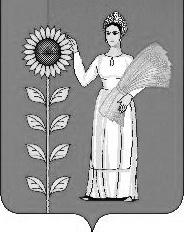 